                       Администрация городского поселения город Поворино Поворинского муниципального района Воронежской области убедительно просит, соблюдать правила использования газа в быту, в целях профилактики и предупреждения аварий. Регулярно проводите ТО ВДГО.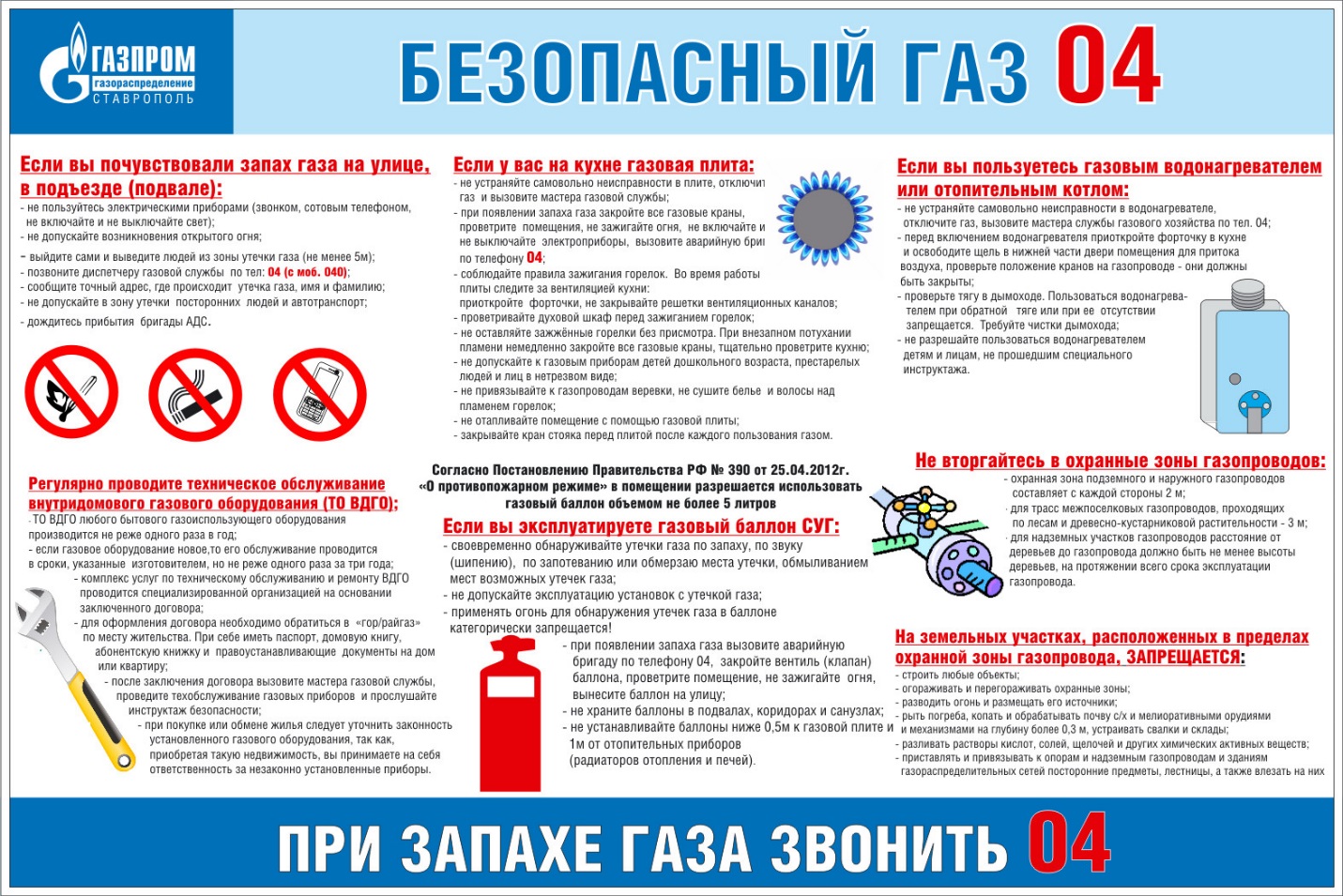 